REPUBLIKA HRVATSKA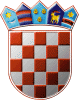 GRADSKO IZBORNO POVJERENSTVOGRADA NOVSKEKLASA: 013-03/19-01/4URBROJ: 2176/04-01-19-20NOVSKA, 8. svibnja 2019.	Na osnovi članka 61. stavak 4. Zakona  o lokalnoj i područnoj (regionalnoj) samoupravi samoupravi („Narodne novine“ broj: 33/01, 60/01, 129/05, 109/07, 125/08, 36/09, 36/09, 150/11, 144/12, 19/13, 137/15, 123/17), članka 22. stavakk 1. i 2. te članka 53. točke 4. Zakona o lokalnim izborima („Narodne novine“ broj: 144/12 i 121/16 ) i  članka 15. Odluke  o izboru članova vijeća mjesnih odbora na području Grada Novske („Službeni vjesnik“ Grada Novske broj:3/11, 39/14 i 17/19), Gradsko izborno povjerenstvo Grada NOVSKE, odlučujući o prijedlogu predlagatelja DEMOKRATSKA LOKALNA STRANKA - DLS, dana 8. svibnja 2019. godine, utvrdilo je, prihvatilo i objavljuje  PRAVOVALJANU KANDIDACIJSKU LISTUZA IZBOR ČLANOVA VIJEĆA MJESNOG ODBORASTARI GRABOVAC- NOSITELJ LISTE: TOMISLAV HERCEGTOMISLAV HERCEG; HRVAT, STARI GRABOVAC, STARI GRABOVAC 168; rođ. 16.12.1956; OIB: 24755305765; MŽELJKO JURIĆ; HRVAT, STARI GRABOVAC, STARI GRABOVAC 91; rođ. 01.01.1963; OIB: 65871706327; MDINKO JUGOVIĆ; HRVAT,STARI GRABOVAC, STARI GRABOVAC 184; rođ. 30.08.1967; OIB: 73783779587; MHELENA HERCEG; HRVATICA,STARI GRABOVAC, STARI GRABOVAC 170; rođ. 11.04.1984; OIB: 77771571066; ŽVERONIKA PREKSAVEC; HRVATICA,STARI GRABOVAC, STARI GRABOVAC 166; rođ. 03.12.1988; OIB: 88993410164; ŽKRISTINA PREKSAVEC; HRVATICA,STARI GRABOVAC, STARI GRABOVAC 164; rođ. 08.02.1984; OIB: 29931395149; ŽJOSIP KARAMATIĆ;HRVAT, STARI GRABOVAC, STARI GRABOVAC 97; rođ. 14.09.1951; OIB: 84441163606; MREPUBLIKA HRVATSKAGRADSKO IZBORNO POVJERENSTVOGRADA NOVSKEKLASA: 013-03/19-01/4URBROJ: 2176/04-01-19-20NOVSKA, 8. svibnja 2019.	Na osnovi članka 61. stavak 4. Zakona  o lokalnoj i područnoj (regionalnoj) samoupravi samoupravi („Narodne novine“ broj: 33/01, 60/01, 129/05, 109/07, 125/08, 36/09, 36/09, 150/11, 144/12, 19/13, 137/15, 123/17), članka 22. stavakk 1. i 2. te članka 53. točke 4. Zakona o lokalnim izborima („Narodne novine“ broj: 144/12 i 121/16 ) i  članka 15. Odluke  o izboru članova vijeća mjesnih odbora na području Grada Novske („Službeni vjesnik“ Grada Novske broj:3/11, 39/14 i 17/19), Gradsko izborno povjerenstvo Grada NOVSKE, odlučujući o prijedlogu predlagatelja HRVATSKA DEMOKRATSKA ZAJEDNICA – HDZ i HRVATSKA SELJAČKA STRANKA - HSS, dana 8. svibnja 2019. godine, utvrdilo je, prihvatilo i objavljuje  PRAVOVALJANU KANDIDACIJSKU LISTUZA IZBOR ČLANOVA VIJEĆA MJESNOG ODBORASTARI GRABOVAC- NOSITELJICA LISTE: MARIJA VIDAKOVIĆ JEŽMARIJA VIDAKOVIĆ JEŽ;HRVATICA, STARI GRABOVAC, STARI GRABOVAC 96; rođ. 29.08.1991; OIB: 26907430601; ŽVLADO PRANJIĆ;HRVAT, STARI GRABOVAC, STARI GRABOVAC 150; rođ. 06.04.1967; OIB: 70949751482; MANA ŠLIBAR;HRVATICA, STARI GRABOVAC, STARI GRABOVAC 26; rođ. 07.06.1986; OIB: 11096084729; ŽDUBRAVKO GRGIĆ;HRVAT, STARI GRABOVAC, STARI GRABOVAC 154; rođ. 02.04.1974; OIB: 46518336372; MSIMON SENIĆ; HRVAT,STARI GRABOVAC, STARI GRABOVAC 30; rođ. 29.07.1983; OIB: 09913061260; MJOSIPA KUJUNDŽIĆ;HRVATICA, STARI GRABOVAC, STARI GRABOVAC 78; rođ. 27.02.1983; OIB: 97198893522; ŽROBERT TUKERA;HRVAT, STARI GRABOVAC, STARI GRABOVAC 109; rođ. 22.10.1970; OIB: 18045877606; MREPUBLIKA HRVATSKAGRADSKO IZBORNO POVJERENSTVOGRADA NOVSKEKLASA: 013-03/19-01/4URBROJ: 2176/04-01-19-20NOVSKA, 8. svibnja 2019.	 33/01, 60/01, 129/05, 109/07, 125/08, 36/09, 36/09, 150/11, 144/12, 19/13, 137/15, 123/17), članka  53. točke 4. i članka 24. Zakona o lokalnim izborima ("Narodne novine", broj 144/12 i 121/16), i članka 15. Odluke o izboru članova vijeća mjesnih odbora na području Grada Novske („Službeni vjesnik“ Grada Novske broj: 3/11, 39/14 i 17/19), Gradsko izborno povjerenstvo Grada NOVSKE, dana 8. svibnja 2019. godine,  sastavilo je i objavljuje  ZBIRNU LISTU PRAVOVALJANIH KANDIDACIJSKIH LISTAZA IZBOR ČLANOVA VIJEĆA MJESNOG ODBORASTARI GRABOVACDEMOKRATSKA LOKALNA STRANKA - DLSNositelj liste: TOMISLAV HERCEGHRVATSKA DEMOKRATSKA ZAJEDNICA - HDZHRVATSKA SELJAČKA STRANKA - HSSNositeljica liste: MARIJA VIDAKOVIĆ JEŽDEMOKRATSKA LOKALNA STRANKA - DLSPREDSJEDNIKGRADSKOG IZBORNOG POVJERENSTVAGRADA NOVSKENADA FILIPOVIĆ,v. r.HRVATSKA DEMOKRATSKA ZAJEDNICA - HDZHRVATSKA SELJAČKA STRANKA - HSSPREDSJEDNIKGRADSKOG IZBORNOG POVJERENSTVAGRADA NOVSKENADA FILIPOVIĆ,v. r.PREDSJEDNIKGRADSKOG IZBORNOG POVJERENSTVAGRADA NOVSKENADA FILIPOVIĆ,v. r.